Fractions HomeworkColour in the circles to represent each fraction.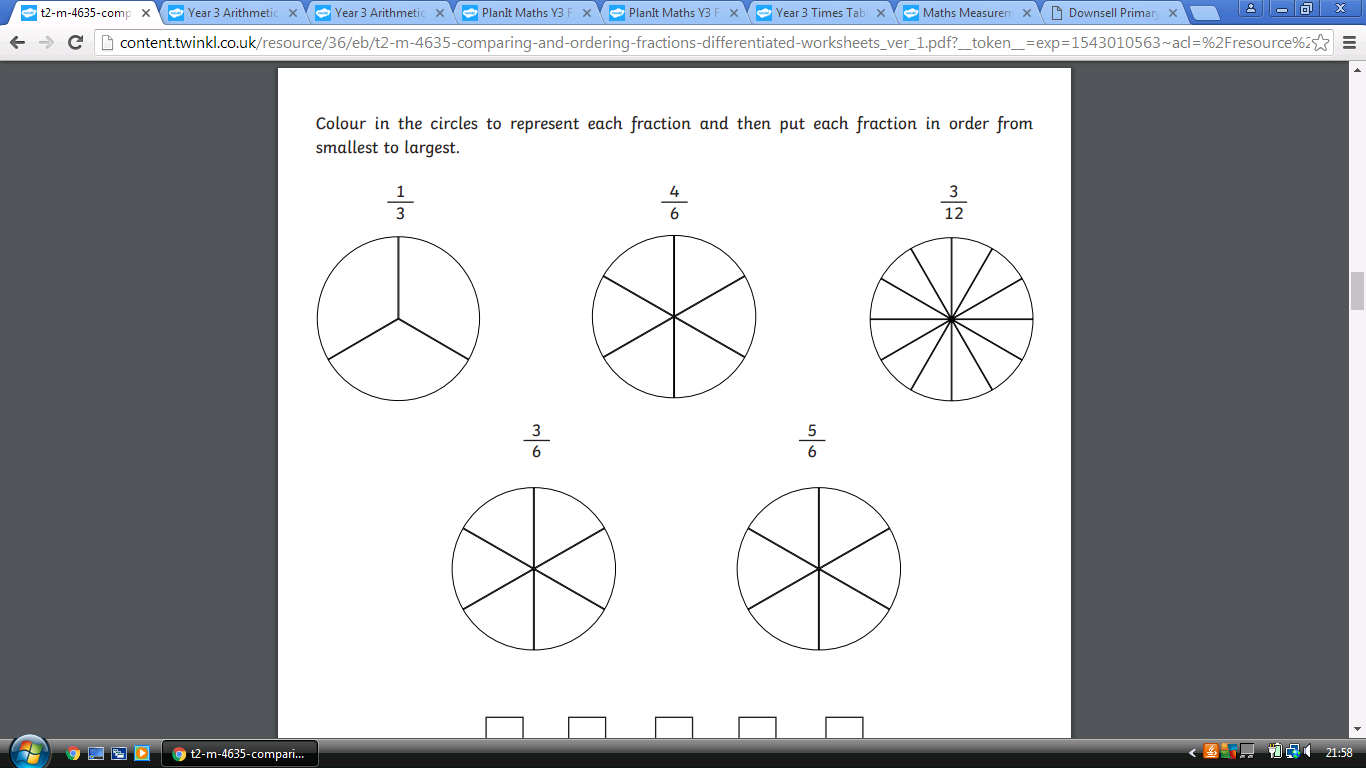 